Мастер-класс « Ветка мимоза» (из салфеток)(воспитатель стационарного отделения Сергеева М.Г.)Цель: изготовление букета для мамы к 8 Марта
Задачи:
Образовательные:                                                                                                                                 расширить знания детей о Международном женском дне, его традициях.
Развивающие:                                                                                                                            Развитие наглядно-образного мышление, творческих способностей детей, фантазии и воображения, мелкой моторики. 
Воспитательные:                                                                                                                          воспитывать художественный вкус, аккуратность, усидчивость, трудолюбие.Назначение поделки: Необычный, яркий, оригинальный подарок  к празднику.Необходимый материал:   бумага зеленого цвета, желтые салфетки, клей ПВА, зеленая бумага, ножницы.Методы обучения: Рассказ,  демонстрация готовых работ, беседа с объяснением нового материала, показ трудовых приемов,  самостоятельная работа.Ход работы:ОргмоментОсновная частьБеседа воспитателя:  Скоро праздник – День матери. Именно в этот день наши мамы принимают поздравления, в этот день мы уделяем внимание своим мамам, бабушкам за их любовь, нежность, которой они окружают нас, своих детей, и беззаветно любят несмотря ни на что. В этот день мама слышит тёплые слова благодарности своих детей; дети дарят своим мамам букеты цветов, открытки, поделки своими руками.Практическая работа.Воспитатель:  Я хочу предложить вашему вниманию поделку из бумаги и салфеток  «Ветка мимозы». Приступаем к изготовлению.Техника безопасности при работе с ножницами.Воспитатель: Ребята, вспомним технику безопасности при работе с ножницами.- Храните ножницы в указанном месте в определённом положении.                                                  - При работе внимательно следите за направлением резания.- Не держите ножницы лезвием вверх.-  Не оставляйте ножницы с открытыми лезвиями.   Демонстрация образца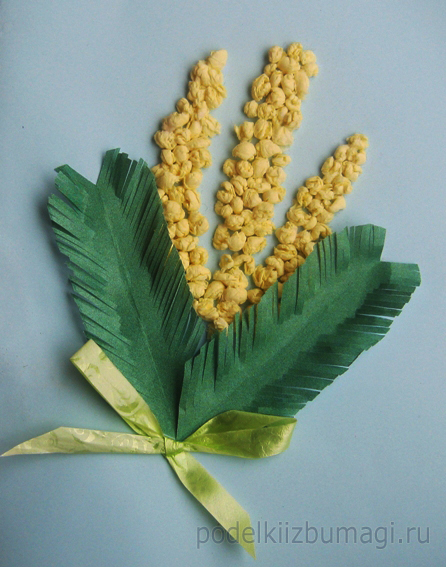  Мы с вами часто делаем поделки из салфеток. Напомню, что из  небольших частей салфетки скатываем шарики между ладошек. Затем готовые шарики наклеивать на веточку. Чем больше их наклеено на веточку, тем красивее и пышнее будет наша мимоза. Берем готовые кусочки салфетки. Размером примерно 2,5х2,5 см.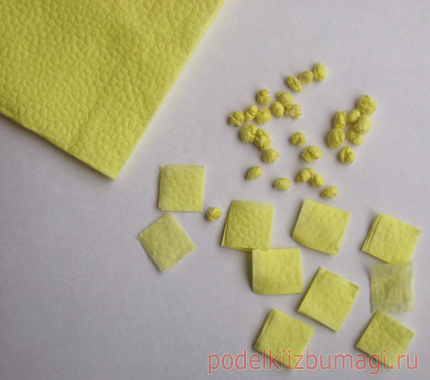 Более старшие дети,  могут салфетку рвать на небольшие кусочки и  катать из них шарики.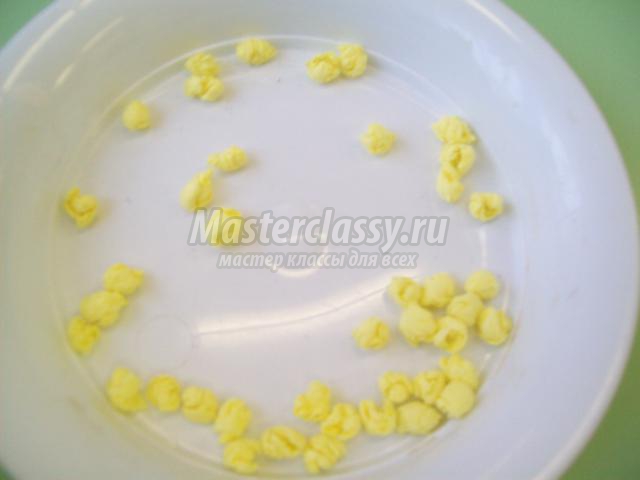 Зеленую бумагу разрезаем на полоски шириной 8см. Складываем пополам и вырезаем лист. Затем, мелкими сечениями режим бумагу, не дорезая до середины. Получается "бахрома". 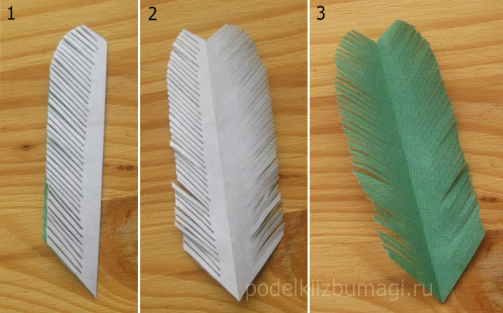 На лист бумаги приклеиваем листья. Затем приклеиваем заготовленные желтые бутончики.  Украшаем бантом. Вот и все - наше веточка  готова! У всех замечательно получилось. МОЛОДЦЫ!Думаю, что каждая мамочка с огромной радостью примет в подарок  поделку, сделанную своими руками! 3.РефлексияЧто мы сегодня с вами делали?Из каких материалов?Кому вы подарите эту поделку? 